法務部行政執行署新竹分署103年生命教育-呼吸道傳染病防治衛教宣導(胸腔X光檢查)法務部行政執行署新竹分署103年生命教育-呼吸道傳染病防治衛教宣導(胸腔X光檢查)法務部行政執行署新竹分署103年生命教育-呼吸道傳染病防治衛教宣導(胸腔X光檢查)法務部行政執行署新竹分署103年生命教育-呼吸道傳染病防治衛教宣導(胸腔X光檢查)日期103.2.19(星期三)地點本分署1F內容說明本分署全體人員參與胸腔X光檢查本分署全體人員參與胸腔X光檢查本分署全體人員參與胸腔X光檢查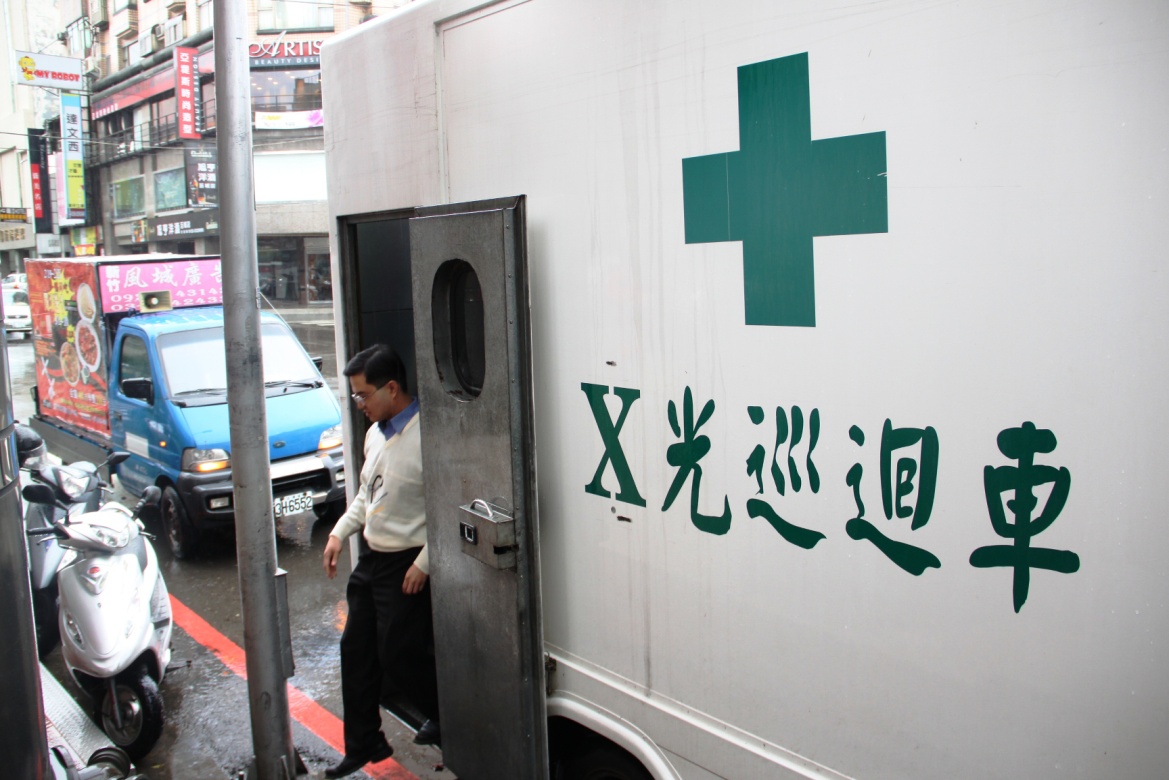 日期103.2.19(星期三)地點本分署1F內容說明本分署全體人員參與胸腔X光檢查本分署全體人員參與胸腔X光檢查本分署全體人員參與胸腔X光檢查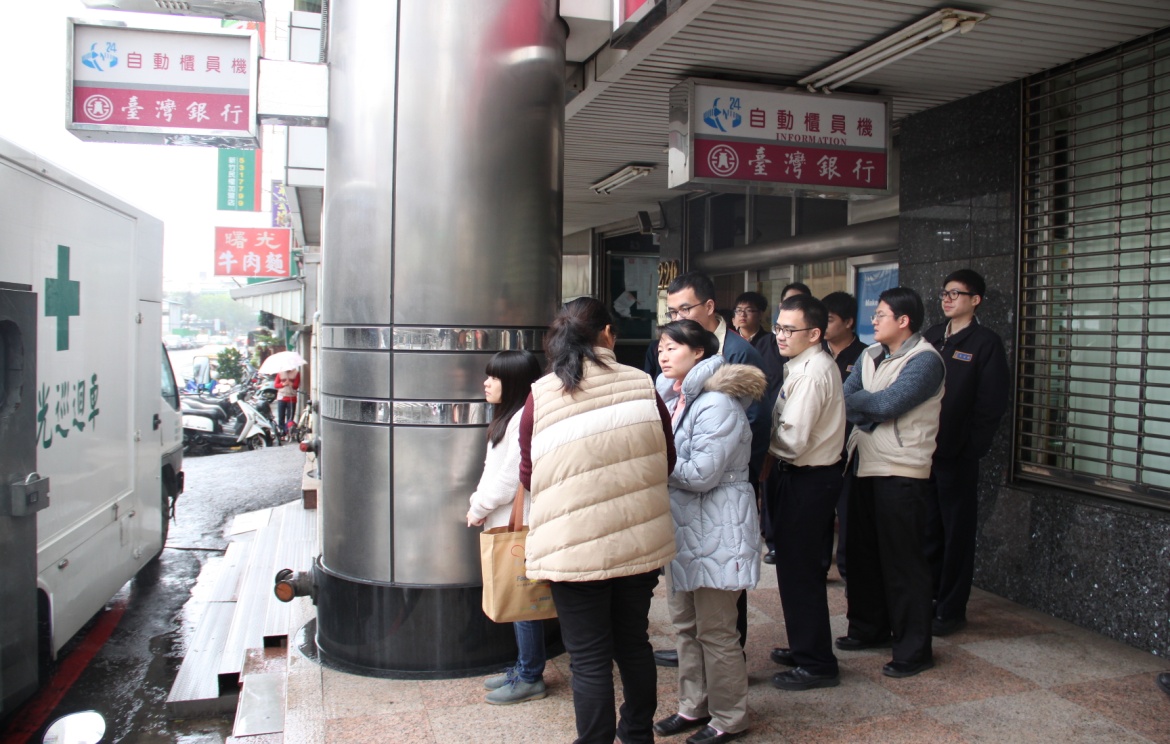 法務部行政執行署新竹分署103年生命教育-呼吸道傳染病防治衛教宣導(胸腔X光檢查)法務部行政執行署新竹分署103年生命教育-呼吸道傳染病防治衛教宣導(胸腔X光檢查)法務部行政執行署新竹分署103年生命教育-呼吸道傳染病防治衛教宣導(胸腔X光檢查)法務部行政執行署新竹分署103年生命教育-呼吸道傳染病防治衛教宣導(胸腔X光檢查)日期103.2.19(星期三)地點本分署1F內容說明本分署全體人員參與胸腔X光檢查本分署全體人員參與胸腔X光檢查本分署全體人員參與胸腔X光檢查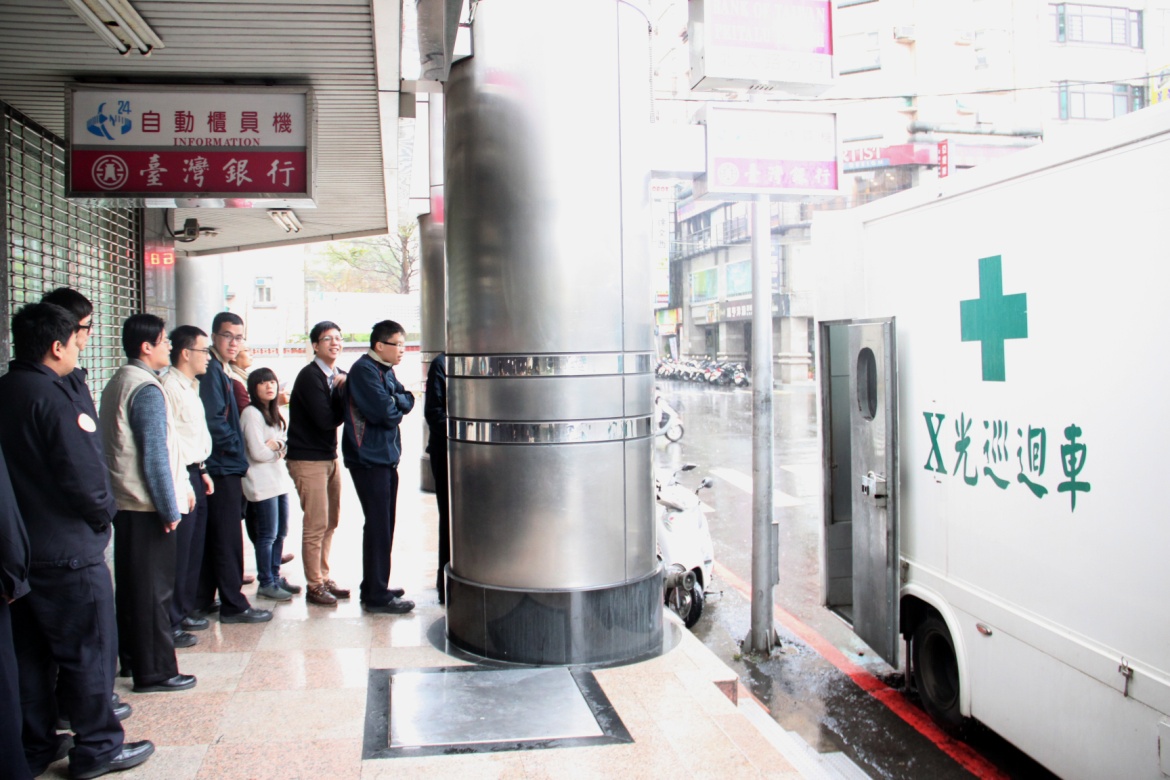 日期103.2.19(星期三)地點本分署1F內容說明本分署全體人員參與胸腔X光檢查本分署全體人員參與胸腔X光檢查本分署全體人員參與胸腔X光檢查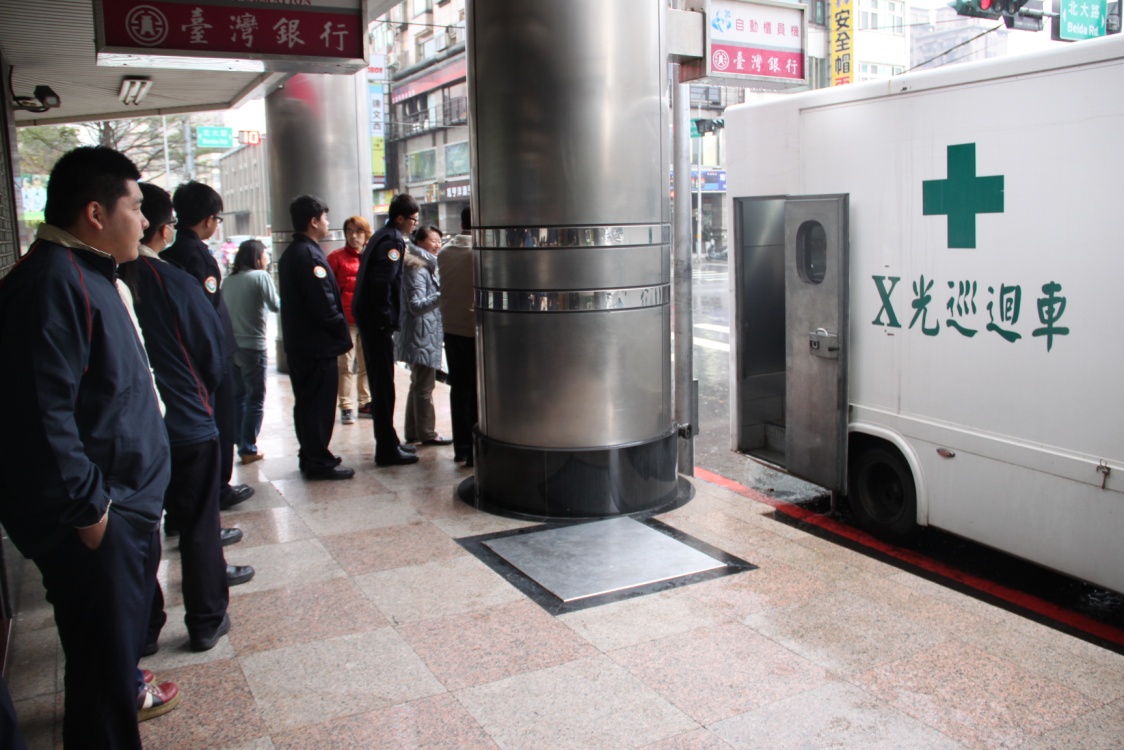 